Access II has two wheelchair  mobility equipped vansOur MissionThe mission of Access II ILC is to provide programs and services that encourage and help sustain greater independence for persons with disabilities within our communities. Serving: Caldwell, Carroll, Daviess, Grundy, Harrison, Livingston, Mercer & Ray counties. All persons in our eight county service area with any disability are eligible to receive services from Access II ILC although some programs may require you to meet additional eligibility requirements. In addition, community information and educational services are provided to the general public.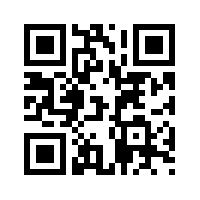 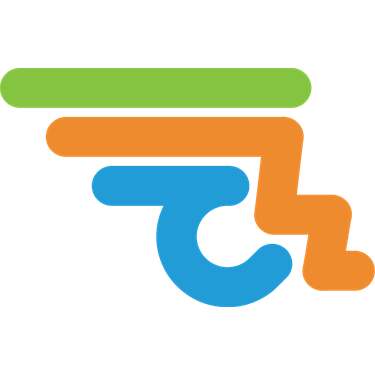 101 Industrial ParkwayGallatin, MO 64640Phone: (660) 663-2423Toll-Free: (888) 663-2423Fax: (660) 663-2517TTY: (660) 663-2663Office Hours:Monday-Friday8:00am-4:30pmwww.accessii.orgVan Use GuidelinesAccess II ILC, a Not-For-Profit Inc., has two wheelchair equipped vans.The purpose of the accessible transportation is to provide increased transportation options for Access II Consumers and people with disabilities in the community.The use of the said vans is limited to transportation within the state of Missouri, to and from medical or dental appointments, recreational use, or transportation to and from consumer training’s or seminars. Personal employee use is strictly prohibited.In case of an accident or other incident, contact Access II at 888-663-2423 during regular business hours. After regular business hours, contact the Executive Director at 660-358-2002.Van Use GuidelinesThe intent of Access II’s mobility equipped transportation program is to supply an avenue for individuals who need to utilize a mobility equipped vehicle in order to participate in their community and to allow groups of significantly disabled individuals the ability to participate in community activities. Access II’s transportation program is over seen, in-part, by Missouri Department of Transportation and is solely funded via donations and private fundraising. Access II reserves the right to deny usage of the van to individuals or organizations for any reason and strictly prohibits consumers from utilizing the van for the following reasons:· Replacement Transportation.  The van is not to be used when a non-accessible vehicle is not available due to repairs, maintenance, sale, or any other reason wherein a non-accessible vehicle maybe unavailable for a consumer.  Upon request by Access II, a consumer may need to provide proof of the unavailability of the consumer's mobility equipped vehicle.· Moving/Relocation of goods.   The wheelchair lift is a specialized piece of equipment which should solely be utilized by consumers for personal mobility reasons.  The van may not be utilized to haul household items, other items, or for any other moving or relocation of goods.Things to Remember· The Van will be inspected prior to usage and upon its return.· Van insurance information is located in the pocket of the central console.· The Van will be returned clean and in the same general condition as when it was borrowed, except normal wear and use.· Any damage, not caused by normal wear and use will result in Access II retaining the deposit and the driver will be responsible for any additional expenses for the repair.· The driver is responsible to pay for any damages arising out of carelessness or negligence. · The driver is responsible to pay for any fuel usage. · All smoking and alcohol usage is strictly prohibited in the van.· Seat belt and chair safety belt use is required.Failure to comply with these policies will disqualify you from eligibility to participate in Access II’s Transportation Program.